Шифр: 002601-34Задание согласно варианту представлено в таблице:Составить баланс мощностей.МЭГ напряжения найти ток сопротивления R8.Найти напряжение между узлами 4 и 5 (U45).РешениеИзобразим граф схемы. При этом расположим узлы таким образом, чтобы ветви не пересекались (рис. 1)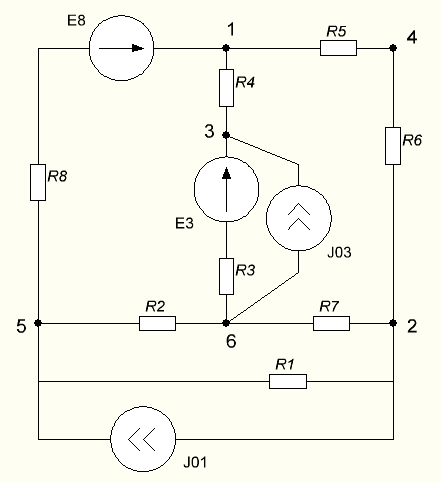 Рис. 1. Граф схемыВключим в ветви цепи сопротивления и источники ЭДС. Источники тока подключаем параллельно соответствующим ветвям (рис.2).Расчёт токов методом преобразованияНа схеме (рис.2) преобразуем источник тока J03 в источник напряжения E03:,а источник тока J01 в источник напряжения E01:.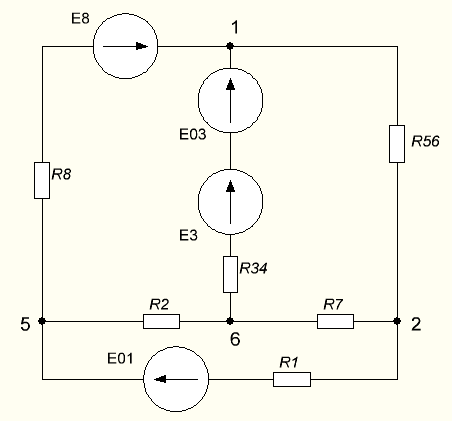 Рис. 2. Схема цепи..Пассивный треугольник 1-6-2 преобразуем в пассивную звезду  (рис.3), где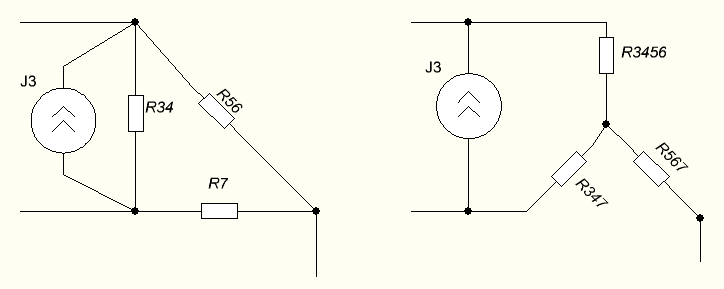 Рис.3. Преобразование  «треугольник-звезда».Преобразуем источники тока в источники ЭДС:,.В результате этих преобразований схема будет иметь следующий вид, представленный на рисунке 4.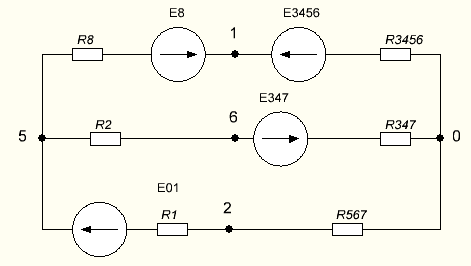 Рис. 4. Преобразованная схема цепиС целью дальнейшего упрощения схемы объединим последовательные сопротивления и источники ЭДС:Теперь схема имеет следующий вид (рис.5):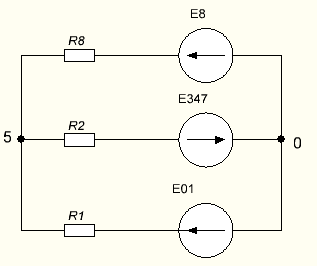 Рис. 5. Преобразованная схема цепиДалее целесообразно использовать метод узловых напряжений. Для определения напряжения  необходимо составить одно уравнение:Определим токи  на рисунке 6 на основании второго закона Кирхгофа:По схеме (рис. 5) определим напряжение между узлами 12, 61, 62:Определим токи:Для определения неизвестных токов ,  составим уравнение по первому закону Кирхгофа для узлов  1, 5, 6 (рис. 2):для узла 5     для узла 6     для узла 1     Составление баланса мощностей.ЭДС положительна при совпадающих направлениях ЭДС и тока ветви и отрицательна при противоположном направлении ЭДС и тока ветви.Мощность источника тока определяется произведением тока данного источника и напряжения на его зажимах. Она положительна при противоположных направлениях на зажимах источника тока и тока источника.Мощность, выделяемая в активных сопротивлениях, всегда положительна и равна:Баланс мощности записывается в виде :,где     m - число источников ЭДС в схеме;          n - число источников тока в схеме;           f - число активных сопротивлений в схеме. Составим баланс мощностей для схемы рис. 2:Так как мощность источников равна мощности тепловых потерь, то значения рассчитанных токов верны.Определение напряжения .Для определения напряжения  воспользуемся рисунком 2. Тогда на основании второго закона Кирхгофа можно записать:Отсюда(В).Определение тока в резисторе  методом эквивалентного генератора Метод эквивалентного генератора используется для исследования работы какого-либо участка в сложной электрической цепи.Разделим электрическую цепь на две части: эквивалентный генератор и потребитель (рис. 6).Рис. 6. Эквивалентная схема замещенияНа схеме (рис.6) искомый ток  определим по закону Ома для замкнутой цепи:где      - ЭДС эквивалентного генератора, величину которой определяют как напряжение на зажимах генератора в режиме холостого хода (); - внутреннее сопротивление эквивалентного генератора, величину которого определяют как эквивалентное сопротивление пассивного двухполюсника относительно исследуемых зажимов.Для определения напряжения на зажимах генератора в режиме холостого хода исключим из рассматриваемой цепи (рис. 2) ветвь, содержащую сопротивление R4, и представим остальную часть цепи (режим холостого хода):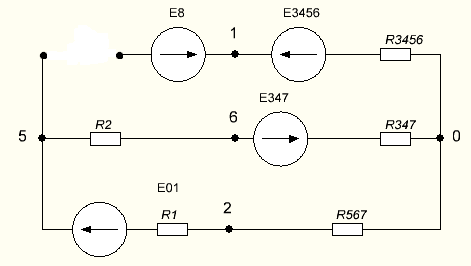 Рис. 7. Схема для расчета Рассчитаем  (рис.7):Теперь произведём расчёты  (рис.7):Знание токов и   позволяет определить напряжение холостого хода:.Зная  и , найдем ток исследуемой ветви:Построение потенциальной диаграммы.  Для построения потенциальной диаграммы необходимо знать напряжение на всех элементах контура, а также сопротивления всех элементов контура. Построим потенциальную диаграмму для контура 5-6-3-1--5.Базисную точку выберем произвольно, например точку 5. Построение будем производить, обходя контур по часовой стрелке.Определим потенциалы точек:;;;;;По оси абсцисс будем откладывать значения сопротивлений элементов, а по оси ординат – значения потенциалов точек. Базисную точку помещаем в начало координат (рис.8).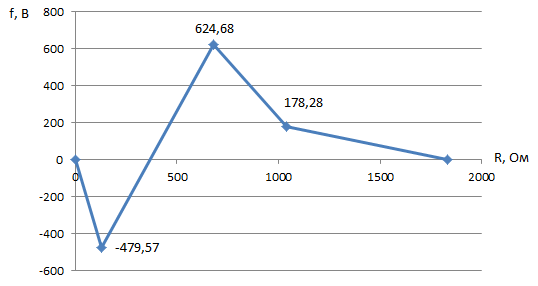 Рис. 8. Потенциальная диаграммаРезультаты расчетов представим в виде таблицы:Литература:Ю.Г.Толстов, А.А. Теврюков: Теория электрических цепей. Москва: 1970;Башарин С.А., Федоров В. А.: Теоретические основы электротехники. Теория электрических цепей и электромагнитного поля. Москва: 2004г.Методическая разработка БГУИР.ИнтернетНомер ветвиНачало - конецСопротивленияИсточники ЭДС, ВИсточники тока, А12559007256130003635507002431360005142100064259000762410008517908000,А, А, А, А, А, А,А, А,В,ВОмР, Вт-2,5053,698-0,7351,2642,0612,0612,4330,797261,961075,75560,2712679